ПРАВИТЕЛЬСТВО ВОЛОГОДСКОЙ ОБЛАСТИПОСТАНОВЛЕНИЕот 26 декабря 2022 г. N 1533ОБ УТВЕРЖДЕНИИ МЕЖВЕДОМСТВЕННОЙ ПРОГРАММЫПО ПРОФИЛАКТИКЕ ВИЧ-ИНФЕКЦИИ, В ТОМ ЧИСЛЕ СРЕДИ КЛЮЧЕВЫХИ УЯЗВИМЫХ В ОТНОШЕНИИ ВИЧ-ИНФЕКЦИИ ГРУПП НАСЕЛЕНИЯВОЛОГОДСКОЙ ОБЛАСТИ, НА 2022 - 2025 ГОДЫВ целях организации работы по исполнению плана мероприятий по реализации Государственной стратегии противодействия распространению ВИЧ-инфекции в Российской Федерации на период до 2030 года, утвержденного распоряжением Правительства Российской Федерации от 19 октября 2021 года N 2933-р, Правительство области постановляет:1. Утвердить прилагаемую Межведомственную программу по профилактике ВИЧ-инфекции, в том числе среди ключевых и уязвимых в отношении ВИЧ-инфекции групп населения Вологодской области, на 2022 - 2025 годы.2. Настоящее постановление вступает в силу со дня его принятия и подлежит размещению (опубликованию) на "Официальном интернет-портале правовой информации" (www.pravo.gov.ru).По поручению Губернатора областипервый заместитель Губернатора областиД.Н.ГОРБАЧЕВУтвержденаПостановлениемПравительства областиот 26 декабря 2022 г. N 1533МЕЖВЕДОМСТВЕННАЯ ПРОГРАММАПО ПРОФИЛАКТИКЕ ВИЧ-ИНФЕКЦИИ, В ТОМ ЧИСЛЕ СРЕДИ КЛЮЧЕВЫХИ УЯЗВИМЫХ В ОТНОШЕНИИ ВИЧ-ИНФЕКЦИИ ГРУПП НАСЕЛЕНИЯВОЛОГОДСКОЙ ОБЛАСТИ, НА 2022 - 2025 ГОДЫ(ДАЛЕЕ - ПРОГРАММА)Паспорт ПрограммыМероприятия Программы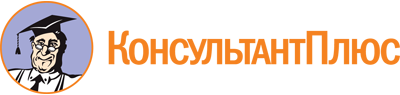 Постановление Правительства Вологодской области от 26.12.2022 N 1533
"Об утверждении Межведомственной программы по профилактике ВИЧ-инфекции, в том числе среди ключевых и уязвимых в отношении ВИЧ-инфекции групп населения Вологодской области, на 2022 - 2025 годы"Документ предоставлен КонсультантПлюс

www.consultant.ru

Дата сохранения: 17.06.2023
 Сроки реализации Программы2022 - 2025 годыОтветственный исполнитель Программыдепартамент здравоохранения областиСоисполнители ПрограммыДепартамент образования области;Департамент труда и занятости населения области;Управление по молодежной политике Правительства областиЦели Программы и ее значения по годам реализацииснижение темпов распространения ВИЧ-инфекции на территории области:показатель заболеваемости ВИЧ-инфекцией на территории области:в 2022 году - 35,7 на 100 тыс. населения;в 2023 году - 34,3 на 100 тыс. населения;в 2024 году - 33,0 на 100 тыс. населения;в 2025 году - 32,3 на 100 тыс. населенияЗадачи Программыповышение уровня информированности населения Вологодской области по вопросам ВИЧ-инфекции;увеличение охвата населения Вологодской области обследованием на ВИЧ-инфекцию;внедрение эффективных программ по профилактике ВИЧ-инфекции, в том числе с привлечением к их реализации социально ориентированных некоммерческих организаций;обеспечение качественной и эффективной диагностики и мониторинга лечения ВИЧ-инфекции;снижение смертности от СПИДаNп/пНаименование мероприятияСрок исполненияОжидаемый результатЦелевые показатели эффективности реализации мероприятияЕдиницы измеренияЦелевые показателиЦелевые показателиЦелевые показателиЦелевые показателиОтветственные исполнителиNп/пНаименование мероприятияСрок исполненияОжидаемый результатЦелевые показатели эффективности реализации мероприятияЕдиницы измеренияфактпланпланпланОтветственные исполнителиNп/пНаименование мероприятияСрок исполненияОжидаемый результатЦелевые показатели эффективности реализации мероприятияЕдиницы измерения2022 год2023 год2024 год2025 годОтветственные исполнители1.Определение приоритетов и формирование условий для реализации профилактических мероприятий на территории Вологодской областиОпределение приоритетов и формирование условий для реализации профилактических мероприятий на территории Вологодской областиОпределение приоритетов и формирование условий для реализации профилактических мероприятий на территории Вологодской областиОпределение приоритетов и формирование условий для реализации профилактических мероприятий на территории Вологодской областиОпределение приоритетов и формирование условий для реализации профилактических мероприятий на территории Вологодской областиОпределение приоритетов и формирование условий для реализации профилактических мероприятий на территории Вологодской областиОпределение приоритетов и формирование условий для реализации профилактических мероприятий на территории Вологодской областиОпределение приоритетов и формирование условий для реализации профилактических мероприятий на территории Вологодской областиОпределение приоритетов и формирование условий для реализации профилактических мероприятий на территории Вологодской областиОпределение приоритетов и формирование условий для реализации профилактических мероприятий на территории Вологодской области1.1.Организация межведомственного взаимодействия по вопросам противодействия распространению ВИЧ-инфекцииежегоднорасширение взаимодействия всех заинтересованных служб и ведомств в рамках реализации мероприятий по профилактике ВИЧ-инфекции в ключевых группах населения на территории Вологодской областиутверждение плана работы межведомственной комиссии по противодействию распространения социально значимых инфекционных заболеваний, включая ВИЧ-инфекцию, туберкулез, вирусные гепатиты B и C, на территории Вологодской области (далее - межведомственная комиссия)дата утвержденияпротокол заседания Комиссиипротокол заседания Комиссиипротокол заседания Комиссиипротокол заседания Комиссиидепартамент здравоохранения области1.1.Организация межведомственного взаимодействия по вопросам противодействия распространению ВИЧ-инфекцииежегоднорасширение взаимодействия всех заинтересованных служб и ведомств в рамках реализации мероприятий по профилактике ВИЧ-инфекции в ключевых группах населения на территории Вологодской областиколичество проведенных заседаний межведомственной комиссииединиц4444департамент здравоохранения области1.1.Организация межведомственного взаимодействия по вопросам противодействия распространению ВИЧ-инфекцииежегоднорасширение взаимодействия всех заинтересованных служб и ведомств в рамках реализации мероприятий по профилактике ВИЧ-инфекции в ключевых группах населения на территории Вологодской областиколичество предложенных/реализованных инициатив (планов, программ, мероприятий, нормативных правовых актов и других ведомственных документов, утвержденных органами исполнительной власти области в сфере охраны здоровья совместно с заинтересованными органами государственной власти) в целях реализации мероприятий по противодействию распространению ВИЧ-инфекцииединиц7не менее 3не менее 3не менее 3департамент здравоохранения области1.2.Проведение анализа эпидемиологической ситуации по ВИЧ-инфекции в разрезе муниципальных районов и городских округовежегоднодана оценка основным эпидемиологическим показателям, определена структура заболеваемости ВИЧ-инфекцией (социальной, половозрастной, по путям передачи и т.п.); определены территории повышенного риска заражения ВИЧ-инфекциейколичество территорий в области, отнесенных к территориям повышенного риска заражения ВИЧ-инфекцией, охваченных услугами приближенного обследования населения на ВИЧ-инфекциюединиц7654департамент здравоохранения области1.3.Формирование условий для участия социально ориентированных некоммерческих организаций (далее - СОНКО) в реализации мероприятий по профилактике ВИЧ-инфекции в ключевых группах населенияежегодноразработка нормативно-правовых актов, обеспечивающих доступ СОНКО к бюджетному финансированию мероприятий, направленных на профилактику ВИЧ-инфекции; расширение участия СОНКО в реализации мероприятий по профилактике ВИЧ-инфекции в ключевых группах населенияколичество СОНКО, осуществляющих деятельность по предупреждению распространения ВИЧ-инфекции на территории областиединиц3333департамент здравоохранения области1.3.Формирование условий для участия социально ориентированных некоммерческих организаций (далее - СОНКО) в реализации мероприятий по профилактике ВИЧ-инфекции в ключевых группах населенияежегодноразработка нормативно-правовых актов, обеспечивающих доступ СОНКО к бюджетному финансированию мероприятий, направленных на профилактику ВИЧ-инфекции; расширение участия СОНКО в реализации мероприятий по профилактике ВИЧ-инфекции в ключевых группах населениячисло заключенных соглашений с СОНКО или предоставленных им субсидийединиц1не менее 1не менее 1не менее 1департамент здравоохранения области2. Профилактика ВИЧ-инфекции на территориях повышенного риска заражения (далее - ТР)2. Профилактика ВИЧ-инфекции на территориях повышенного риска заражения (далее - ТР)2. Профилактика ВИЧ-инфекции на территориях повышенного риска заражения (далее - ТР)2. Профилактика ВИЧ-инфекции на территориях повышенного риска заражения (далее - ТР)2. Профилактика ВИЧ-инфекции на территориях повышенного риска заражения (далее - ТР)2. Профилактика ВИЧ-инфекции на территориях повышенного риска заражения (далее - ТР)2. Профилактика ВИЧ-инфекции на территориях повышенного риска заражения (далее - ТР)2. Профилактика ВИЧ-инфекции на территориях повышенного риска заражения (далее - ТР)2. Профилактика ВИЧ-инфекции на территориях повышенного риска заражения (далее - ТР)2. Профилактика ВИЧ-инфекции на территориях повышенного риска заражения (далее - ТР)2. Профилактика ВИЧ-инфекции на территориях повышенного риска заражения (далее - ТР)2.1.Организация работы аутрич-офисов, кабинетов низкопорогового доступа, мобильных пунктов для охвата ТР услугами максимально приближенного обследования населения на ВИЧ-инфекциюежегоднона ТР организована работа аутрич-офисов, кабинетов низкопорогового доступа, мобильных пунктовдоля ТР в субъекте, охваченных услугами приближенного обследования населения на ВИЧ-инфекциюпроцентов100100100100департамент здравоохранения области2.1.Организация работы аутрич-офисов, кабинетов низкопорогового доступа, мобильных пунктов для охвата ТР услугами максимально приближенного обследования населения на ВИЧ-инфекциюежегоднона ТР организована работа аутрич-офисов, кабинетов низкопорогового доступа, мобильных пунктовчисло аутрич-офисовединиц1111департамент здравоохранения области2.1.Организация работы аутрич-офисов, кабинетов низкопорогового доступа, мобильных пунктов для охвата ТР услугами максимально приближенного обследования населения на ВИЧ-инфекциюежегоднона ТР организована работа аутрич-офисов, кабинетов низкопорогового доступа, мобильных пунктовчисло кабинетов низкопорогового доступаединиц1222департамент здравоохранения области2.1.Организация работы аутрич-офисов, кабинетов низкопорогового доступа, мобильных пунктов для охвата ТР услугами максимально приближенного обследования населения на ВИЧ-инфекциюежегоднона ТР организована работа аутрич-офисов, кабинетов низкопорогового доступа, мобильных пунктовколичество выездов мобильных пунктовединиц10151515департамент здравоохранения области2.2.Организация работы на ТР мобильных бригад, патронажной службы, "Школы пациента" для оказания ВИЧ-инфицированным медицинской помощи, направленной на повышение доступности антиретровирусной терапии, формирование приверженности к диспансерному наблюдению и лечениюежегодноувеличение доли лиц с ВИЧ-инфекцией, охваченных диспансерным наблюдением и лечением из числа лиц, впервые выявленных на ТРдоля лиц с ВИЧ-инфекцией, охваченных диспансерным наблюдением и антиретровирусной терапией из числа лиц, впервые выявленных на ТРпроцентов47505560департамент здравоохранения области2.3.Проведение (при обращении в БУЗ ВО "Центр профилактики инфекционных заболеваний") превентивной химиопрофилактики лицам, подвергшимся риску заражения ВИЧ-инфекцией: при аварийных ситуациях, связанных с риском инфицирования гемоконтактными инфекциямиежегоднообеспечение доступности антиретровирусной терапии для проведения превентивной химиопрофилактики лицам, подвергшимся риску заражения ВИЧ-инфекциейдоля лиц, подвергшихся риску заражения ВИЧ-инфекцией, получивших превентивную химиопрофилактикупроцентов100100100100департамент здравоохранения области3. Профилактика ВИЧ-инфекции среди ключевых групп населения, в том числе при участии СОНКО3. Профилактика ВИЧ-инфекции среди ключевых групп населения, в том числе при участии СОНКО3. Профилактика ВИЧ-инфекции среди ключевых групп населения, в том числе при участии СОНКО3. Профилактика ВИЧ-инфекции среди ключевых групп населения, в том числе при участии СОНКО3. Профилактика ВИЧ-инфекции среди ключевых групп населения, в том числе при участии СОНКО3. Профилактика ВИЧ-инфекции среди ключевых групп населения, в том числе при участии СОНКО3. Профилактика ВИЧ-инфекции среди ключевых групп населения, в том числе при участии СОНКО3. Профилактика ВИЧ-инфекции среди ключевых групп населения, в том числе при участии СОНКО3. Профилактика ВИЧ-инфекции среди ключевых групп населения, в том числе при участии СОНКО3. Профилактика ВИЧ-инфекции среди ключевых групп населения, в том числе при участии СОНКО3. Профилактика ВИЧ-инфекции среди ключевых групп населения, в том числе при участии СОНКО3.1.Организация работы по выявлению ВИЧ-инфекции среди ключевых групп населения (потребители инъекционных наркотиков, лица, занимающиеся проституцией, лица, практикующие гомосексуальные половые контакты)ежегодноувеличение числа обследованных на ВИЧ-инфекцию среди ключевых групп населениячисло представителей ключевых групп населения, прошедших обследование на ВИЧ-инфекциючеловек7500770079008000департамент здравоохранения области3.2.Организация работы мобильных бригад, патронажной службы, "Школы пациента" для повышения доступности антиретровирусной терапии среди ключевых групп населения, имеющих ВИЧ-инфекциюежегодноувеличение охвата диспансерным наблюдением и лечением представителей ключевых групп населенияохват диспансерным наблюдением и антиретровирусной терапией представителей ключевых групп, имеющих ВИЧ-инфекциючеловек72758084департамент здравоохранения области3.3.Оказание социального сопровождения, психологической и юридической поддержки представителей ключевых групп населения с ВИЧ-положительным статусомежегодноувеличение охвата диспансерным наблюдением и лечением представителей ключевых групп населенияколичество социально-психологических и юридических консультаций для лиц с ВИЧ-инфекцией среди представителей ключевых групп населенияединиц2458не менее 2000не менее 2000не менее 2000департамент здравоохранения области4. Общие мероприятия по профилактике ВИЧ-инфекции4. Общие мероприятия по профилактике ВИЧ-инфекции4. Общие мероприятия по профилактике ВИЧ-инфекции4. Общие мероприятия по профилактике ВИЧ-инфекции4. Общие мероприятия по профилактике ВИЧ-инфекции4. Общие мероприятия по профилактике ВИЧ-инфекции4. Общие мероприятия по профилактике ВИЧ-инфекции4. Общие мероприятия по профилактике ВИЧ-инфекции4. Общие мероприятия по профилактике ВИЧ-инфекции4. Общие мероприятия по профилактике ВИЧ-инфекции4. Общие мероприятия по профилактике ВИЧ-инфекции4.1.Реализация информационно-просветительской кампании по вопросам ВИЧ-инфекции с привлечением СМИежегодноповышение уровня информированности населения в вопросах ВИЧ-инфекции и ассоциированных с ней заболеванийколичество проведенных информационных компаний по вопросам ВИЧ-инфекции и ассоциированных с ней заболеванийединиц1111департамент здравоохранения области4.2.Организация работы телефона доверия по вопросам ВИЧ-инфекции для населения Вологодской областиежегодноповышение уровня информированности населения в вопросах ВИЧ-инфекции и ассоциированных с ней заболеванийколичество проведенных консультацийединиц250250250250департамент здравоохранения области4.3.Проведение мероприятий по профилактике ВИЧ-инфекции в организованных коллективах (в том числе при участии СОНКО)ежегодноповышение уровня информированности населения в вопросах ВИЧ-инфекции и ассоциированных с ней заболеванийчисло лиц из организованных коллективов, охваченных санитарно-просветительскими мероприятиями, из них:человек54210547005530055900департамент здравоохранения области Департамент труда и занятости населения области, Департамент образования области4.3.Проведение мероприятий по профилактике ВИЧ-инфекции в организованных коллективах (в том числе при участии СОНКО)ежегодноповышение уровня информированности населения в вопросах ВИЧ-инфекции и ассоциированных с ней заболеванийна рабочих местахчеловек1275130014001500департамент здравоохранения области Департамент труда и занятости населения области, Департамент образования области4.3.Проведение мероприятий по профилактике ВИЧ-инфекции в организованных коллективах (в том числе при участии СОНКО)ежегодноповышение уровня информированности населения в вопросах ВИЧ-инфекции и ассоциированных с ней заболеванийучащиеся школ, средних специальных и высших учебных заведенийчеловек52935534005390054400департамент здравоохранения области Департамент труда и занятости населения области, Департамент образования области4.4.Поддержка и развитие волонтерских программ по профилактике ВИЧ-инфекцииежегодноПовышение уровня знаний по вопросам ВИЧ-инфекции среди молодежи ВО; изменение рискованного в отношении ВИЧ поведения; снижение числа новых случаев заражения ВИЧ-инфекцией среди молодежи 15 - 25 летколичество волонтеров, обученных вопросам профилактики ВИЧ/СПИДчеловек117не менее 50не менее 50не менее 50департамент здравоохранения области, Управление по молодежной политике Правительства области4.5.Реализация образовательными организациями мероприятий по теме ВИЧ/СПИДежегодноПовышение уровня знаний по вопросам ВИЧ-инфекции среди молодежи ВО; изменение рискованного в отношении ВИЧ поведения; снижение числа новых случаев заражения ВИЧ-инфекцией среди молодежи 15 - 25 летколичество мероприятий по теме ВИЧ/СПИД, реализованных образовательными организациями в ВОединиц1323135014001450Департамент образования области4.5.Реализация образовательными организациями мероприятий по теме ВИЧ/СПИДежегодноПовышение уровня знаний по вопросам ВИЧ-инфекции среди молодежи ВО; изменение рискованного в отношении ВИЧ поведения; снижение числа новых случаев заражения ВИЧ-инфекцией среди молодежи 15 - 25 летдоля новых случаев заражения ВИЧ-инфекцией среди молодежи 15 - 25 лет от всех впервые выявленных случаев заражения ВИЧ-инфекциейпроцентов9,08,58,07,0департамент здравоохранения области5. Мониторинг отдельных медико-демографических показателей5. Мониторинг отдельных медико-демографических показателей5. Мониторинг отдельных медико-демографических показателей5. Мониторинг отдельных медико-демографических показателей5. Мониторинг отдельных медико-демографических показателей5. Мониторинг отдельных медико-демографических показателей5. Мониторинг отдельных медико-демографических показателей5. Мониторинг отдельных медико-демографических показателей5. Мониторинг отдельных медико-демографических показателей5. Мониторинг отдельных медико-демографических показателей5. Мониторинг отдельных медико-демографических показателей5.1.Организация мониторинга отдельных медико-демографических показателей: анализ умерших ВИЧ-инфицированных пациентов по административным территориям, половозрастным особенностям и причинам смертиежегоднообеспечение эффективности реализации мероприятийдоля лиц, умерших вследствие ВИЧ-инфекции, от общего числа умерших ВИЧ-инфицированных пациентовпроцентов27262524департамент здравоохранения области5.1.Организация мониторинга отдельных медико-демографических показателей: анализ умерших ВИЧ-инфицированных пациентов по административным территориям, половозрастным особенностям и причинам смертиежегоднообеспечение эффективности реализации мероприятийиз них состоящих под диспансерным наблюдениемпроцентов84868890департамент здравоохранения области5.1.Организация мониторинга отдельных медико-демографических показателей: анализ умерших ВИЧ-инфицированных пациентов по административным территориям, половозрастным особенностям и причинам смертиежегоднообеспечение эффективности реализации мероприятийдоля лиц, умерших от СПИДа, от общего числа умерших ВИЧ-инфицированных пациентовпроцентов21201918департамент здравоохранения области5.1.Организация мониторинга отдельных медико-демографических показателей: анализ умерших ВИЧ-инфицированных пациентов по административным территориям, половозрастным особенностям и причинам смертиежегоднообеспечение эффективности реализации мероприятийсредний возраст умерших ВИЧ-инфицированных пациентовлет39404142департамент здравоохранения области